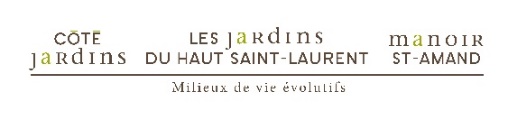 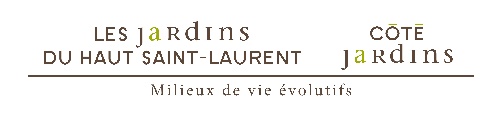 ParticularitésRTMHPLundi1er octobreDînerCrème de navet●●●●●Lundi1er octobreDînerEscalope de poulet parmigiana●●Lundi1er octobreDînerLinguini sauce épinard et sa garniture●●●Lundi1er octobreDînerP. d. terre purée ●●●●Lundi1er octobreDînerMacédoine●●●Lundi1er octobreDînerPêches melbas/cons. mixte : non permis●●●Lundi1er octobreDînerLundi1er octobreSouperSoupe poulet et nouilles●●●Lundi1er octobreSouperHachis de viande●●●Lundi1er octobreSouperŒufs bénédictines●●Lundi1er octobreSouperP. de terre purée●●●●Lundi1er octobreSouperJulienne de carottes●●●Lundi1er octobreSouperPouding coconut●●●●●Lundi1er octobreSouperMardi1er octobreDînerSoupe bœuf et alphabet●●●Mardi1er octobreDînerVol au vent au pouletM : juste la garniture●●●Mardi1er octobreDînerCouscous végétarien aux 6 légumineuses●●Mardi1er octobreDînerP. de terre purée à la ciboulette ●●●●Mardi1er octobreDînerLégumes du jour●●●Mardi1er octobreDînerGâteau aux bananes chocolatéH : écrasé à la fourchette avec lait/crème●●●●Mardi1er octobreDînerMardi 1er octobreSouperCrème potagère●●●●●Mardi 1er octobreSouperFricadelle de poisson sauce tartare ●●Mardi 1er octobreSouperSaucisses espagnoles●●●Mardi 1er octobreSouperP. de terre purée●●●●Mardi 1er octobreSouperMélange du jardin●●●Mardi 1er octobreSouperTapioca à l’orange●●●●Mardi 1er octobreSouperMercredi1er octobreDînerSoupe vermicelle et tomatesMCF : juste bouillon●●●Mercredi1er octobreDînerAssiette de petits pains à la viandeH : juste la garniture●●●●Mercredi1er octobreDînerPoulet au curry●●●Mercredi1er octobreDînerP. de terre purée●●●●Mercredi1er octobreDînerPatates grecques●●Mercredi1er octobreDînerLégumes du chef●●●Mercredi1er octobreDînerTarte corn flakes●●Mercredi1er octobreSouperCrème de poireaux●●●●●Mercredi1er octobreSouperNouilles chinoises●●●Mercredi1er octobreSouperMijoté de porc sauce crème dijonnaise●●●Mercredi1er octobreSouperP. de terre purée ●●●●Mercredi1er octobreSouperLégumes mélangés●●●Mercredi1er octobreSouperDesserts variésM : voir desserts permis●●●Jeudi1er octobreDînerCrème de carottes●●●●●Jeudi1er octobreDînerPâté au saumon, sauce aux œufsH : juste la garniture du pâté●●●Jeudi1er octobreDînerM : pas de rebord de croûteJeudi1er octobreDînerPizza garnie et salade du chefT : salade permise, mais pas de concombre avec pelure●Jeudi1er octobreDînerP. de terre purée●●●●Jeudi1er octobreDînerJardinière de légumes●●●Jeudi1er octobreDînerGâteau zucchini et canneberge●●Légende       R : régulière  T : tendre  M : molle   MCF : molle coupée fin  H : hachée   P : purée   ● : permisLégende       R : régulière  T : tendre  M : molle   MCF : molle coupée fin  H : hachée   P : purée   ● : permisLégende       R : régulière  T : tendre  M : molle   MCF : molle coupée fin  H : hachée   P : purée   ● : permisLégende       R : régulière  T : tendre  M : molle   MCF : molle coupée fin  H : hachée   P : purée   ● : permisLégende       R : régulière  T : tendre  M : molle   MCF : molle coupée fin  H : hachée   P : purée   ● : permisLégende       R : régulière  T : tendre  M : molle   MCF : molle coupée fin  H : hachée   P : purée   ● : permisLégende       R : régulière  T : tendre  M : molle   MCF : molle coupée fin  H : hachée   P : purée   ● : permisLégende       R : régulière  T : tendre  M : molle   MCF : molle coupée fin  H : hachée   P : purée   ● : permisParticularitésRTMHPJeudi1er octobreSouperSoupe aux tomates et rizMCF : juste bouillon●●●Jeudi1er octobreSouperBœuf à l’orange sur riz à l’échaloteM : riz permis●●Jeudi1er octobreSouperQuiche aux épinards et au poivron rougeM : pas de rebord de croûte●●●Jeudi1er octobreSouperP. de terre purée●●●●Jeudi1er octobreSouperCocktail de légumes●●●Jeudi1er octobreSouperSalade de fruitss/cons. mixte : non permis●●●Jeudi1er octobreSouperVendredi1er octobreDînerSoupe aux légumesMCF : juste bouillon●●●Vendredi1er octobreDînerLonge de porc au gingembre●●Vendredi1er octobreDînerSpaghetti bolognaise●●●Vendredi1er octobreDînerP. de terre purée●●●●Vendredi1er octobreDînerMélange de légumes au beurre●●●Vendredi1er octobreDînerTarte aux pommes●●Vendredi1er octobreDînerVendredi1er octobreSouperPotage au poulet●●●●●Vendredi1er octobreSouperSteak haché sauce brune●●●Vendredi1er octobreSouperSandwichs assortis et salade de p. d. terreM : pas de salade●●●Vendredi1er octobreSouperP. de terre purée●●●●Vendredi1er octobreSouperHaricots verts●●●Vendredi1er octobreSouperBlanc manger et coulis de fruits●●●●●Vendredi1er octobreSouperSamedi1er octobreDînerSoupe aux poiss/cons. mixte : non permis●●●Samedi1er octobreDînerRagoût de boulettes et pattes●●●Samedi1er octobreDînerFilet de basa meunière, sauce tartare●●●Samedi1er octobreDînerP. de terre purée ●●●●Samedi1er octobreDînerLégumes variés●●●Samedi1er octobreDînerBetteraves marinées●●Samedi1er octobreDînerPouding chômeurH : écrasé à la fourchette avec lait/crème●●●●Samedi1er octobreSouperCrème potagère●●●●●Samedi1er octobreSouperCrêpes farcies aux petits légumes●●●Samedi1er octobreSouperPoulet au beurre●●●Samedi1er octobreSouperP. de terre purée à la ciboulette●●●●Samedi1er octobreSouperMacédoine ●●●Samedi1er octobreSouperRenversé à la rhubarbe et Jello cerise●●●Samedi1er octobreSouperDimanche1er octobreDînerSoupe tomate et orzoMCF : juste bouillon●●●Dimanche1er octobreDînerDimanche1er octobreDînerBrunch du dimanche M : pas de saucisse grillée●●●Dimanche1er octobreDînerH : juste fèves au lard + œufs brouillés Dimanche1er octobreDîner      écrasés à la fourchetteDimanche1er octobreDînerPain aux dattes et aux carottes●●●Dimanche1er octobreDînerDimanche1er octobreSouperCrème Dubarry (chou-fleur) ●●●●●Dimanche1er octobreSouperRotini aux champignons et au fromageM : ne pas oublier de couper●●●Dimanche1er octobreSouperGratin de p. d. terre au bœuf haché et au chouM : pas de fromage●●●Dimanche1er octobreSouperP. de terre purée ●●●●Dimanche1er octobreSouperPois verts et carottes●●●Dimanche1er octobreSouperDesserts assortisM : voir desserts permis●●●Dimanche1er octobreSouperLégende       R : régulière  T : tendre  M : molle   MCF : molle coupée fin  H : hachée   P : purée   ● : permisLégende       R : régulière  T : tendre  M : molle   MCF : molle coupée fin  H : hachée   P : purée   ● : permisLégende       R : régulière  T : tendre  M : molle   MCF : molle coupée fin  H : hachée   P : purée   ● : permisLégende       R : régulière  T : tendre  M : molle   MCF : molle coupée fin  H : hachée   P : purée   ● : permisLégende       R : régulière  T : tendre  M : molle   MCF : molle coupée fin  H : hachée   P : purée   ● : permisLégende       R : régulière  T : tendre  M : molle   MCF : molle coupée fin  H : hachée   P : purée   ● : permisLégende       R : régulière  T : tendre  M : molle   MCF : molle coupée fin  H : hachée   P : purée   ● : permisLégende       R : régulière  T : tendre  M : molle   MCF : molle coupée fin  H : hachée   P : purée   ● : permis